Your recent request for information is replicated below, together with our response.1- Of the 30 non-crime hate incidents (NCHI), how many of those whom the reports were made against were advised of this outcome and how many have not. 2- how many of these NCHI’s have been recorded against a persons name and will show in future Disclosure/PVG checks. Hate Crimes are recorded on the national crime system.  An Interim Vulnerable Person’s Database (iVPD) Concern Report will only be created where any person has an identified vulnerability. Non-Crime Hate Incidents are recorded as a Concern Report on iVPD when it is proportionate and appropriate to do so.  In those circumstances only the details of the reporter are recorded on the iVPD - unless there is a clear policing purpose to include information about other parties.Enhanced Disclosure and PVG checks include conviction information and may include other relevant information (ORI).ORI is police information about the applicant that the Chief Constable reasonably believes:is relevant for the purpose of the disclosure ought to be included on the disclosure certificateThis may include reference to non-conviction matters. We are unable to comment as regards what may or may not be disclosed as ORI in the future, as we would assess all of the information held in light of the applicant working with children and/ or vulnerable adults, and each application would be considered for relevance, accuracy, proportionality and passage of time, whilst taking into consideration the human rights of all relevant parties.However, I can advise you that information shared with Disclosure Scotland as ORI would need to identify the applicant as an accused, perpetrator or suspect.And as outlined above, for the vast majority of Non-Crime Hate Incidents, only the details of the reporter are recorded on the iVPD.Details of alleged perpetrators are not routinely recorded for non-crime hate incidents.They are only recorded in exceptional circumstances where there is a real risk of significant harm to individuals or groups who are protected by the legislation, and/ or a real risk that a future criminal offence may be committed against those individuals or groups.
If you require any further assistance, please contact us quoting the reference above.You can request a review of this response within the next 40 working days by email or by letter (Information Management - FOI, Police Scotland, Clyde Gateway, 2 French Street, Dalmarnock, G40 4EH).  Requests must include the reason for your dissatisfaction.If you remain dissatisfied following our review response, you can appeal to the Office of the Scottish Information Commissioner (OSIC) within 6 months - online, by email or by letter (OSIC, Kinburn Castle, Doubledykes Road, St Andrews, KY16 9DS).Following an OSIC appeal, you can appeal to the Court of Session on a point of law only. This response will be added to our Disclosure Log in seven days' time.Every effort has been taken to ensure our response is as accessible as possible. If you require this response to be provided in an alternative format, please let us know.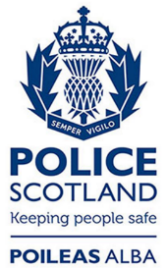 Freedom of Information ResponseOur reference:  FOI 24-1030Responded to:  12 June 2024